Чемпионат ШБЛ «КЕС-БАСКЕТ» 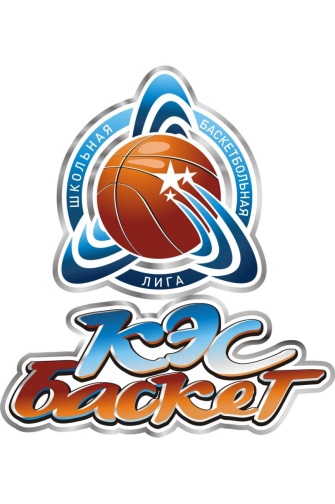 муниципальный этап  1 декабря в г. Добрянка прошел муниципальный этап Чемпионата  Школьной Баскетбольной Лиги "КЕС-БАСКЕТ" среди юношей и девушек образовательных учреждений Добрянского района.  Среди юношей соревнования проводились по двум возрастным группам:  2001 - 2003 и 2004 - 2006 гг.р. 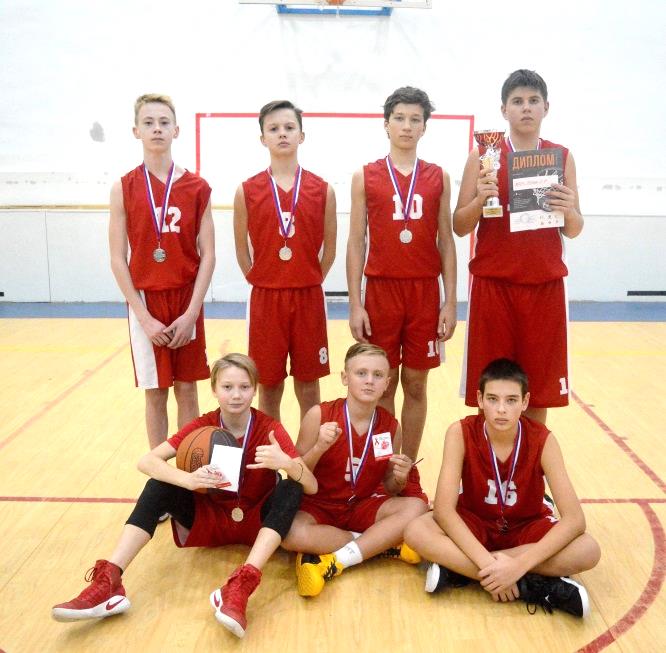      В младшей возрастной группе команда МАОУ "Полазненской СОШ № 1" заняла второе место. Поздравляем: Горохова Данилу,  Салахутдинова Ильяса,  Коркодинова Романа, Сырчикова Ивана, Чепкасова Владислава, Сиднёва Рэма,  Журавлёва Арсения.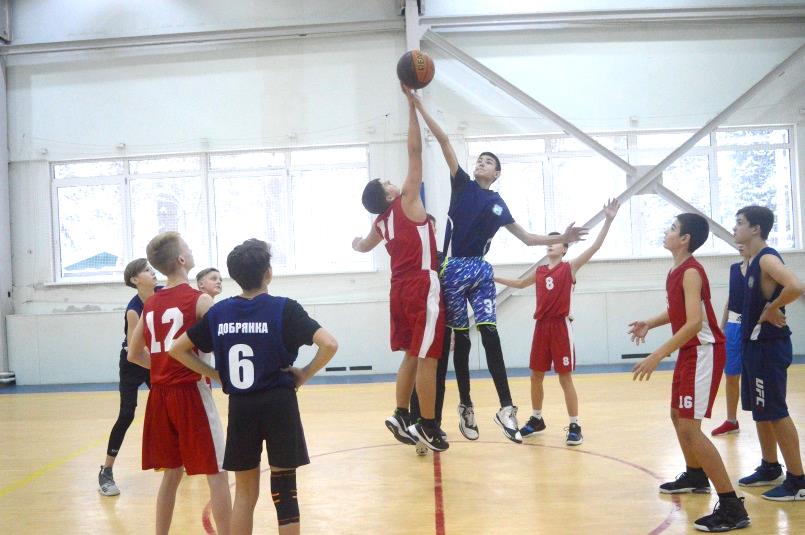 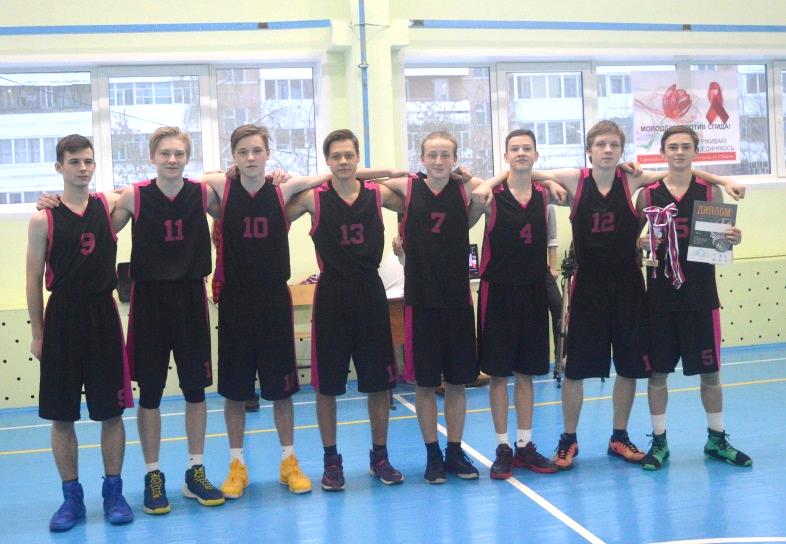      В старшей возрастной группе команда юношей школы стала бронзовым призером.      Поздравляем:  Васькина Арсения, Палкина Алексея, Коркодинова Данила, Шелепаева Михаила, Коркодинова Дмитрия,  Санникова Артёма, Цвенгер Вячеслава, Кузнецова Никиту.                    ПОЗДРАВЛЯЕМ!